ЭМПИРИЧЕСКОЕ ИССЛЕДОВАНИЕ ГРУППОВОЙ СПЛОЧЕННОСТИ И ЦЕННОСТНЫХ ОРИЕНТАЦИЙ СТУДЕНТОВ  1.1. Организация исследованияАктуальность проблемы сплоченности определяется влиянием этого феномена на эффективность группы. Одной из возможных причин различной сплоченности учебных групп является общность личностных ценностей и представлений о развитии группы «глазами» самих студентов. Так как ценности отдельно каждого студента формируют групповую ценностную ориентацию в процессе совместной деятельности.Личностные ценности студентов в процессе прохождения обучения постоянно изменяются, так как они вовлечены не только в процесс обучения, но и в общественную деятельность, коммуникации с новыми людьми, трудовую активность, посредством практических занятий. И все это изменяет их аксиологическую направленность, которая, в свою очередь, ярко проявляется на поведении. Процесс социализации как передачи молодому поколению норм и традиций, выработанных предшествующими поколениями, нарушился, т.к. кардинально изменилась идеология. Старшему поколению сложно адаптироваться в нынешних условиях, сохраняя прежнюю систему ценностей; молодому поколению еще сложнее в этом плане, т.к. у него своей системы ценностей еще нет, а если и есть, то условная. Кроме того,  ценности как таковые для молодежи относительны.Для обоснования теоретических выводов, определенных вышеизложенным, было проведено эмпирическое исследование. Исследование проводилось на базе Рубцовского института (филиала) Алтайского государственного университета в г. Рубцовске. В нем участвовали студенты группы 1235С11 и группы 1238С11 Рубцовского института (филиала) Алтайского государственного университета. Объектом исследования является групповая сплоченность студенческой группы.Предметом данной работы служит сплоченность в учебных группах с разными ценностными ориентациями.Цель исследования – установить взаимосвязь между групповой сплоченностью и ценностными ориентациями студентов.Задачи исследования:1.	выявить группы студентов с разными уровнями групповой сплоченности;2.	 определить ценностные ориентации студентов;3.	выявить особенности сплоченности и ценностных ориентаций студентов;4.	сформулировать выводы и обобщения по результатам исследования;5.	 разработать тренинговую программу и информационную брошюру.В соответствии с темой данного исследования выдвигаются следующие гипотезы:1.	вероятно, выраженность таких ценностных ориентаций как доброта и безопасность будет определять  групповую сплоченность;2.	предположительно, ценность власти будет препятствовать формированию групповой сплоченности.  Для проверки поставленных гипотез были использованы следующие методы и методики:1.	Методы теоретического анализа (анализ, синтез, выдвижение гипотез).2.	Методы психологической диагностики: •	Методика «Определение индекса групповой сплоченности» Сишора (см. Приложение 1);•	Методика «Определение ценностно-ориентационного единства груп-пы» В.С. Ивашкина и В.В. Онуфриевой (см. Приложение 2);•	Методика «Ценностные ориентации» (Ш. Шварц) (см. Приложение 3).3.	Метод математико-статистической обработки:•	Метод корреляционного анализа;•	Критерий знаковых рангов Уилкоксона.Данные обработаны с помощью программы  SPSS 17.0 for Windows. Методика «Определение индекса групповой сплоченности» Сишора  позволяет диагностировать степень интеграции группы, её сплочение в единое целое. Методика «Определение ценностно-ориентационного единства груп-пы» В.С. Ивашкина и В.В. Онуфриевой.  Использование данной методики позволяет ответить на вопрос о том, можно ли считать данную конкретную функционирующую группу сплоченной общностью, а также определить степень выраженности этой важнейшей групповой характеристики. Методика «Ценностные ориентации» (Ш. Шварц).  Методика Шварца определяет содержательную сторону направленности личности, основу отношений к окружающему миру, к людям, к себе, основу мировоззрения и ядро мотивации активности, жизненной концепции.Операционализация понятий:Групповая сплоченность – субъектная характеристика группы, которая представляет собой восприятие изнутри (со стороны ее членов) или извне (со стороны не членов группы) психологического единства группы по одному или нескольким основаниям (Психология общения. Энциклопедический словарь Под общ. ред. А.А. Бодалева. - М. Издательство «Когито-Центр», 2011 г.).  Ценностные ориентации -  основания, по которым личность или группа «выстраивает» воспринимаемые объекты, субъекты, явления и события по степени их значимости (Кондратьев М. Ю., Ильин В. А. Азбука социального психолога-практика. — М.: ПЕР СЭ, 2007. — 464 с.).1.2. Анализ и интерпретация результатов исследованияПроведя исследование методикой диагностики индекса групповой сплоченности Сишора, получили следующие результаты (см. Таблицу 1):Результаты исследования методикой диагностики индекса групповой сплоченности СишораТаблица 1.Представим данные графически (см. Диаграмму 1).Результаты исследования методикой диагностики индекса групповой сплоченности СишораДиаграмма 1Результаты диагностики позволяют утверждать, что студенты оценивают свои группы как довольно сплоченные и единые. Это означает, что в студенческих коллективах присутствует благоприятная, дружественная атмосфера, нацеленная на взаимопомощь и взаимоподдержку.  По результатам данной таблицы видно, что 3 человека из группы 1235С11 и 3 человек из группы 1238С11 оценивают сплоченность своей группы выше среднего уровня. И 16 человек в обеих группах оценивают уровень групповой сплоченности как высокий. 6 человек из опрошенных  – 3 из первой группы и 3 из второй считают свою студенческую группу достаточно сплоченной, дружной, способной действовать организованно для достижения какого-либо результата. 16 человек из опрошенных – 7 из первой группы и 9 из второй оценивают свою группу как сплоченную,  способную на активную совместную деятельность, организованную, воспринимаемую как единое целое. Проведя исследование на определение ценностно-ориентационного единства группы  методикой В.С. Ивашкина и В.В. Онуфриевой,  получили следующие результаты (см. Таблицу 2).Результаты исследования ценностно-ориентационного единства группы (В.С. Ивашкин и В.В. Онуфриева)Таблица 2Представим данные графически (см. Диаграмму 2 и 3).Результаты исследования ценностно-ориентационного единства группы  (В.С. Ивашкин и В.В. Онуфриева)Диаграмма 2Диаграмма 3По представленным диаграммам мы видим, что для обоих групп характерно в большей мере преобладание одинаковых качеств, таких как трудолюбие, дружелюбие и отзывчивость. Это свидетельствует о том, что у студентов ярко выражено позитивное отношение к трудовой деятельности, отчетливо проявляющееся на поведенческом уровне. Кроме этого, они готовы доверять окружающим и умеют жить в согласии с людьми разных взглядов и убеждений; способны сочувствовать, сострадать и сопереживать. Таким образом, мы видим, что наиболее предпочитаемыми характеристиками являются: для группы 1235С11 – дружелюбие, трудолюбие, отзывчивость;для группы 1238С11 – дружелюбие, трудолюбие, организованность, отзывчивость, активность. Выделим характеристики, которые не являются предпочитаемыми:для группы 1235С11 – приветливость, настойчивость;для группы 1238С11 – честность, искренность, правдивость, приветливость и скромность.По результатам диагностики видно, что показатель ценностно-ориентационного единства группы 1235С11 равен 33,3%, а группы 1238С11 -  61,6%. Показатель у первой студенческой группы ниже, чем у второй. Исходя из этого можно сделать выводы о том, что:группа 1235С11 характеризуется как общность со средним ценностно-ориентационным единством. Она является достаточно сплоченной, направлена на решение единых задач и проблем. Можно говорить о дружеской атмосфере в данной студенческой группе. Полная включенность всех членов группы во взаимодействие, подразумевающая осознание собственной позиции во взаимодействии, осознание позиций других членов группы, соотнесение с этим поведения и действий. группа 1238С11 характеризуется как общность с высоким ценностно-ориентационным единством; сплоченный коллектив с дружескими межличностными отношениями, взаимной симпатией его членов. Можно говорить о согласованности мнений,  позиций членов данной студенческой группы в отношении наиболее значимых для её жизнедеятельности объектов. Высокая степень единства ценностно-ориентационного выступает важным источником интенсификации общения внутригруппового и повышения эффективности деятельности совместной. Оно не приводит к нивелировке личности в группе, не препятствует разнообразию вкусов, интересов и привычек ее членов. Оно не предполагает и обязательного совпадения в понимании способов достижения общих целей. Единство ценностно-ориентационное в коллективе как группе высокого уровня развития – это сближение подходов к целям и задачам деятельности совместной, ориентированное на нравственно оправданные ценности.Проведя исследование на определение ценностных ориентаций студентов, были  получены следующие результаты (см. Таблицу 3).Результаты исследования ценностных ориентаций студентов (методика  Ш. Шварца).Таблица 3Представим данные графически (см. Диаграмму 4 и 5).Результаты исследования ценностных ориентаций студентов (методика  Ш. Шварца).Диаграмма 4Диаграмма 5Таким образом, мы видим, что для студентов обеих групп  характерно доминирование таких ценностей как: доброта, самостоятельность, стимуляция, гедонизм, достижения и безопасность. Это означает, что студенты ориентированы на:Доброта - это более узкий «просоциальный» тип ценностей по сравнению с универсализмом. Лежащая в ее основе доброжелательность сфокусирована на благополучии в повседневном взаимодействии с близкими людьми. Этот тип ценностей считается производным от потребности в позитивном взаимодействии, потребности в аффилиации и обеспечении процветания группы. Его мотивационная цель — сохранение благополучия людей, с которыми индивид находится в личных контактах (полезность, лояльность, снисходительность, честность, ответственность, дружба, зрелая любовь).Самостоятельность. Определяющая цель этого типа ценностей состоит в самостоятельности мышления и выбора способов действия, в творчестве и исследовательской активности. Самостоятельность как ценность производна от организменной потребности в самоконтроле и самоуправлении, а также от интеракционных потребностей в автономности и независимости.Стимуляция. Этот тип ценностей является производным от организменной потребности в разнообразии и глубоких переживаниях для поддержания оптимального уровня активности. Биологически обусловленные вариации потребности в стимуляции, опосредованные социальным опытом, приводят к индивидуальным различиям в значимости этой ценности. Мотивационная цель этого типа ценностей заключается в стремлении к новизне и глубоким переживаниям.Гедонизм. Мотивационная цель данного типа определяется как наслаждение или чувственное удовольствие (удовольствия, наслаждение жизнью).Достижение. Определяющая цель этого типа ценностей — личный успех через проявление компетентности в соответствии с социальными стандартами. Проявление социальной компетентности (что составляет содержание этой ценности) в условиях доминирующих культурных стандартов влечет за собой социальное одобрение.Безопасность. Мотивационная цель этого
типа — безопасность для других людей и себя, гармония,
стабильность общества и взаимоотношений. Она производ-
на от базовых индивидуальных и групповых потребностей.
Существует один обобщенный тип
ценности безопасность (а не два отдельных — для группового и индивидуального уровня). Связано это с тем, что 
ценности, относящиеся к коллективной безопасности, в значительной степени выражают цель безопасности и для
личности (социальный порядок, безопасность семьи, национальная безопасность, взаимное расположение, взаимопомощь, чистота, чувство принадлежности, здоровье).Далее, с использованием критерия знаковых рангов Уилкоксона,  для выявления различий между представлениями о ценностях на уровне убеждений и ценностях на уровне поведения, мы получили статистически достоверные результаты по двум  шкалам:Профиль личности. Власть – власть как убеждение  (р=0,099);Это означает, что такие нормативные идеалы как контроль над другими, доминантность,   материальная собственность, деньги, право быть лидером или командовать, защита собственного «лица» для студентов являются наиболее значимыми, чем индивидуальные приоритеты, такие как влияние на людей и события, ощущение заботы от других людей, собственная гармония. 2.	Профиль личности. Безопасность – Безопасность (р=0,064).   Кроме этого, для студентов важны следующие проявления ценности на уровне убеждений:выслушать мнение людей, которые отличаются от  них (даже если они не согласны с  чужим мнением, они все равно хотят  понять окружающих); преуспеть в жизни (нравится производить впечатление на других людей);  рисковать (всегда ищут приключений); интересоваться многим (нравится быть любознательными и пытаться понять разные вещи); достигать поставленных целей.Следовательно, на уровне поведения оказываются менее значимыми следующие проявления данной ценности:безопасное окружение (избегание всего, что может угрожать собственной безопасности);безопасность родной страны (государство должно  быть  готово к защите от внешней и внутренней угрозы);вещи должны содержаться в порядке и в чистоте (действительно очень  не   нравится беспорядок);желание  не заболеть (сохранение   здоровья   очень важно для них);стабильное правительство (они беспокоятся о сохранении общественного порядка в собственной стране).В итоге, получается, что студенты отдают предпочтение ценностям нормативных идеалов, нежели ценностям индивидуальных приоритетов. Это, в свою очередь, свидетельствует о том, что значимыми получаются ценности,  оказывающие наибольшее влияние на всю личность. В то время, как  индивидуальные приоритеты, наиболее часто проявляющиеся в социальном поведении личности, являют собой меньшую степень важности у студентов. Различие показателей по эти двум типам ценностей, характеризующих два уровня функционирования убеждений, отражает ценностное давление, которое осуществляется, с одной стороны, через социализацию и, с другой стороны, посредством референтной группы и традиций.Для установления взаимосвязи между сплоченностью учебной группы и ценностными ориентациями студентов мы использовали корреляционный анализ по методу Пирсона.  В результате чего, нами была обнаружена статистически достоверная взаимосвязь между шкалами:«индекс групповой сплоченности» и «доброта» (r=0,488, при р=0,021);«индекс групповой сплоченности» и «гедонизм» (r=0,509, при р=0,015).   Полученные итоги позволяют утверждать, что с повышением благополучия окружающих людей и наслаждением жизнью будет повышаться уровень сплоченности студенческой группы. 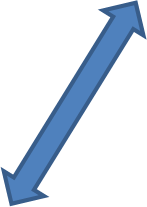 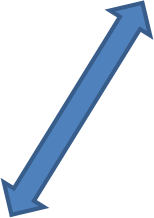 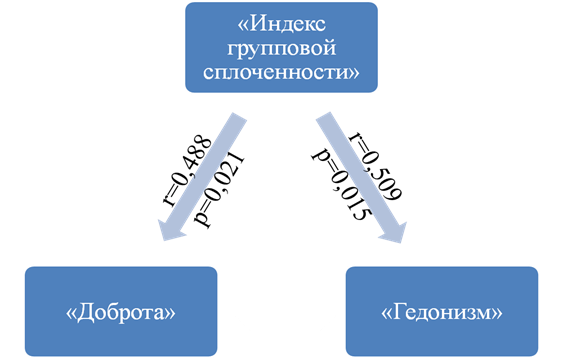 В результате проведенного эмпирического исследования можно сформулировать следующие выводы:обе студенческие группы отметили такие характеристики,  необходимые для совместной успешной работы, как дружелюбие, трудолюбие и отзывчивость;группа 1235С11 является достаточно сплоченной общностью (среднее ценностно-ориентационное единство);группа 1238С11 характеризуется как сплоченный коллектив с дружескими межличностными отношениями (высокое ценностно-ориентационное единство);групповая сплоченность коррелирует с такими ценностными ориентациями как доброта и гедонизм: сплочение зависит от успешности социальных контактов и получением удовольствия от жизни.Уровни групповой сплоченностиУровни групповой сплоченностиУровни групповой сплоченностиУровни групповой сплоченностиУровни групповой сплоченностиГруппавысокийВыше среднегосреднийНиже среднегонизкий1235С11730001238С1193000№характеристикиКоличество выборовКоличество выборов№характеристики1235С111238С111Трудолюбие682Дружелюбие793Принципиальность114Сдержанность215Веселость256Справедливость317Аккуратность218Общительность359Честность3010Активность2611Исполнительность3312Искренность1013Порядочность 2114Настойчивость0215Организованность3716Обаяние2117Отзывчивость4718Правдивость2019Приветливость0020Деловитость1221Скромность10ЦОЕ33,361,6Ценности / Профиль личностиГр. 1235С11 (сред. знач.)Гр. 1238С11(сред. знач.)Конформность Профиль личности3,972,654,41,75ТрадицииПрофиль личности 4,242,583,571,38ДобротаПрофиль личности4,872,24,272,35УниверсализмПрофиль личности4,72,23,751,75СамостоятельностьПрофиль личности4,562,44,832,96СтимуляцияПрофиль личности4,652,074,642,69ГедонизмПрофиль личности4,432,214,262,55ДостиженияПрофиль личности4,92,974,352,44ВластьПрофиль личности4,021,133,961,66БезопасностьПрофиль личности4,611,94,451,48